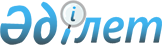 Жылыой аудандық мәслихатының 2018 жылғы 25 желтоқсандағы № 29-2 "2019-2021 жылдарға арналған аудандық бюджет туралы" шешіміне өзгерістер мен толықтыру енгізу туралыАтырау облысы Жылыой аудандық мәслихатының 2019 жылғы 23 желтоқсандағы № 41-3 шешімі. Атырау облысының Әділет департаментінде 2019 жылғы 24 желтоқсанда № 4544 болып тіркелді
      Қазақстан Республикасының 2008 жылғы 4 желтоқсандағы Бюджет кодексіне, "Қазақстан Республикасындағы жергілікті мемлекеттік басқару және өзін-өзі басқару туралы" Қазақстан Республикасының 2001 жылғы 23 қаңтардағы Заңының 6 бабының 1 тармағының 1) тармақшасына сәйкес және аудандық мәслихат депутаттарының 2019-2021 жылдарға арналған аудандық бюджетті нақтылау туралы ұсынысын қарап, Жылыой аудандық мәслихаты ШЕШІМ ҚАБЫЛДАДЫ:
      1. Жылыой аудандық мәслихатының 2018 жылғы 25 желтоқсандағы № 29-2 "2019-2021 жылдарға арналған аудандық бюджет туралы" шешіміне (нормативтік құқықтық актілерді мемлекеттік тіркеу тізілімінде № 4313 болып тіркелген, 2019 жылғы 10 қаңтардағы Қазақстан Республикасы нормативтік құқықтық актілерінің эталондық бақылау банкінде жарияланған) келесі өзгерістер мен толықтыру енгізілсін:
      1 тармақтың:
      1) тармақшасында:
      "32 859 203" деген сандар "34 061 234" деген сандармен ауыстырылсын;
      "30 207 953" деген сандар "29 907 164" деген сандармен ауыстырылсын;
      "2 389 594" деген сандар "3 896 857" деген сандармен ауыстырылсын;
      2) тармақшасында: 
      "34 061 800" деген сандар "35 263 831" деген сандармен ауыстырылсын.
      4 тармақта:
      "573 344" деген сандар "656 229" деген сандармен ауыстырылсын;
      "225 961" деген сандар "223 322" деген сандармен ауыстырылсын;
      "89 529" деген сандар "88 192" деген сандармен ауыстырылсын;
      "153 263" деген сандар "152 877" деген сандармен ауыстырылсын;
      "104 591" деген сандар "104 206" деген сандармен ауыстырылсын;
      келесі мазмұндағы жолмен толықтырылсын:
      "Құлсары қаласына – 87 632 мың теңге."
      2. Көрсетілген шешімге 1 қосымша осы шешімнің қосымшасына сәйкес жаңа редакцияда мазмұндалсын.
      3. Осы шешімнің орындалуын бақылау аудандық мәслихаттың бюджет, қаржы, экономика және кәсіпкерлікті дамыту мәселелері жөніндегі тұрақты комиссиясына (Ү. Жақашев) жүктелсін.
      4. Осы шешім 2019 жылдың 1 қаңтарынан бастап қолданысқа енгiзiледi. 2019 жылғы нақтыланған бюджет
					© 2012. Қазақстан Республикасы Әділет министрлігінің «Қазақстан Республикасының Заңнама және құқықтық ақпарат институты» ШЖҚ РМК
				
      Сессия төрағасы

Х. Жамалов

      Аудандық мәслихат хатшысы

М. Кенганов
Жылыой аудандық мәслихатының 2019 жылғы 23 желтоқсандағы № 41-3 шешіміне қосымшаЖылыой аудандық мәслихатының 2018 жылғы 25 желтоқсандағы № 29-2 шешіміне 1 қосымша
Санаты
Санаты
Санаты
Санаты
Сомасы

(мың теңге)
Сыныбы
Сыныбы
Сыныбы
Сомасы

(мың теңге)
Ішкі сыныбы
Ішкі сыныбы
Сомасы

(мың теңге)
Атауы
Сомасы

(мың теңге)
І. Кірістер
34 061 234
1
Салықтық түсiмдер
29907164
01
Табыс салығы
47584
2
Жеке табыс салығы 
47584
04
Меншiкке салынатын салықтар
29700270
1
Мүлікке салынатын салықтар 
29602690
3
Жер салығы
15806
4
Көлік құралдарына салынатын салық 
80760
5
Бірыңғай жер салығы
1014
05
Тауарларға, жұмыстарға және қызметтерге салынатын iшкi салықтар
124168
2
Акциздер
15637
3
Табиғи және басқа да ресурстарды пайдаланғаны үшін түсетін түсімдер
53441
4
Кәсіпкерлік және кәсіби қызметті жүргізгені үшін алынатын алымдар
51335
5
 Ойын бизнесіне салық
3755
08
Заңдық маңызы бар әрекеттерді жасағаны және (немесе) оған уәкілеттігі бар мемлекеттік органдар немесе лауазымды адамдар құжаттар бергені үшін алынатын міндетті төлемдер
35142
1
Мемлекеттік баж
35142
2
Салықтық емес түсiмдер
29280
01
Мемлекеттік меншiктен түсетiн кірістер
13748
1
Мемлекеттік кәсіпорындардың таза кірісі бөлігінің түсімдері
948
5
Мемлекет меншігіндегі мүлікті жалға беруден түсетін кірістер
3237
7
Мемлекеттік бюджеттен берілген кредиттер бойынша сыйақылар
11
9
Мемлекет меншігінен түсетін басқа да кірістер 
9552
04
Мемлекеттік бюджеттен қаржыландырылатын, сондай-ақ Қазақстан Республикасы Ұлттық Банкінің бюджетінен (шығыстар сметасынан) қамтылатын және қаржыландырылатын мемлекеттік мекемелер салатын айыппұлдар, өсімпұлдар, санкциялар, өндіріп алулар
413
1
Мұнай секторы ұйымдарынан және жәбірленушілерге өтемақы қорына түсетін түсімдерді қоспағанда, мемлекеттік бюджеттен қаржыландырылатын, сондай-ақ Қазақстан Республикасы Ұлттық Банкінің бюджетінен (шығыстар сметасынан) қамтылатын және қаржыландырылатын мемлекеттік мекемелер салатын айыппұлдар, өсімпұлдар, санкциялар, өндіріп алулар
413
06
Басқа да салықтық емес түсiмдер
15119
1
Басқа да салықтық емес түсiмдер
15119
3
Негiзгi капиталды сатудан түсетiн түсiмдер
227933
01
Мемлекеттік мекемелерге бекітілген мемлекеттік мүлікті сату
8325
1
Мемлекеттік мекемелерге бекітілген мемлекеттік мүлікті сату
8325
03
Жердi және материалдық емес активтердi сату
219608
1
Жерді сату
163970
2
 Материалдық емес активтерді сату 
55638
4
Трансферттердің түсiмдері
3896857
02
Мемлекеттік басқарудың жоғарғы тұрған органдарынан түсетін трансферттер
3896857
2
Облыстық бюджеттен түсетiн трансферттер
3896857
Функционалдық топ
Функционалдық топ
Функционалдық топ
Функционалдық топ
Сомасы

(мың теңге)
Бюджеттік бағдарламалардың әкімшісі
Бюджеттік бағдарламалардың әкімшісі
Бюджеттік бағдарламалардың әкімшісі
Сомасы

(мың теңге)
Бағдарлама
Бағдарлама
Сомасы

(мың теңге)
Атауы
Сомасы

(мың теңге)
II.Шығыстар
35263831
01
Жалпы сипаттағы мемлекеттiк қызметтер
534530
112
Аудан (облыстық маңызы бар қала) мәслихатының аппараты
24627
001
Аудан (облыстық маңызы бар қала) мәслихатының қызметін қамтамасыз ету жөніндегі қызметтер
23451
003
Мемлекеттік органның күрделі шығыстары
1176
122
Аудан (облыстық маңызы бар қала) әкімінің аппараты
117251
001
Аудан (облыстық маңызы бар қала) әкімінің қызметін қамтамасыз ету жөніндегі қызметтер
99405
003
Мемлекеттік органның күрделі шығыстары
17846
123
Қаладағы аудан, аудандық маңызы бар қала, кент, ауыл, ауылдық округ әкімінің аппараты
58223
001
Қаладағы аудан, аудандық маңызы бар қаланың, кент, ауыл, ауылдық округ әкімінің қызметін қамтамасыз ету жөніндегі қызметтер
55695
022
Мемлекеттік органның күрделі шығыстары
2106
032
Ведомстволық бағыныстағы мемлекеттік мекемелер мен ұйымдардың күрделі шығыстары
422
459
Ауданның (облыстық маңызы бар қаланың) экономика және қаржы бөлімі
330
010
Жекешелендіру, коммуналдық меншікті басқару, жекешелендіруден кейінгі қызмет және осыған байланысты дауларды реттеу 
330
459
Ауданның (облыстық маңызы бар қаланың) экономика және қаржы бөлімі
53788
001
Ауданның (облыстық маңызы бар қаланың) экономикалық саясаттың қалыптастыру мен дамыту, мемлекеттік жоспарлау, бюджеттік атқару және коммуналдық меншігін басқару саласындағы мемлекеттік саясатты іске асыру жөніндегі қызметтер 
43595
015
Мемлекеттік органның күрделі шығыстары
10193
467
Ауданның (облыстық маңызы бар қаланың) құрылыс бөлімі
183898
040
Мемлекеттік органдардың объектілерін дамыту
183898
482
Ауданның (облыстық маңызы бар қаланың) кәсіпкерлік және туризм бөлімі
14563
001
Жергілікті деңгейде кәсіпкерлікті және туризмді дамыту саласындағы мемлекеттік саясатты іске асыру жөніндегі қызметтер
13973
003
Мемлекеттік органның күрделі шығыстары
590
492
Ауданның (облыстық маңызы бар қаланың) тұрғын үй-коммуналдық шаруашылығы, жолаушылар көлігі, автомобиль жолдары және тұрғын-үй инспекциясы бөлімі
45899
001
Жергілікті деңгейде тұрғын үй-коммуналдық шаруашылығы, жолаушылар көлігі, автомобиль жолдары және тұрғын үй-инспекциясы саласындағы мемлекеттік саясатты іске асыру жөніндегі қызметтер
40632
013
Мемлекеттік органның күрделі шығыстары
5267
801
Ауданның (облыстық маңызы бар қаланың) жұмыспен қамту, әлеуметтік бағдарламалар және азаматтық хал актілерін тіркеу бөлімі
35951
001
Жергілікті деңгейде жұмыспен қамту, әлеуметтік бағдарламалар және азаматтық хал актілерін тіркеу саласындағы мемлекеттік саясатты іске асыру жөніндегі қызметтер
34460
003
Мемлекеттік органның күрделі шығыстары
1314
032
Ведомстволық бағыныстағы мемлекеттік мекемелерінің және ұйымдарының күрделі шығыстары
177
02
Қорғаныс
12380
122
Аудан (облыстық маңызы бар қала) әкімінің аппараты
12380
005
Жалпыға бірдей әскери міндетті атқару шеңберіндегі іс-шаралар
9073
006
Аудан (облыстық маңызы бар қала) ауқымындағы төтенше жағдайлардың алдын алу және оларды жою
1648
007
Аудандық (қалалық) ауқымдағы дала өрттерінің, сондай-ақ мемлекеттік өртке қарсы қызмет органдары құрылмаған елдi мекендерде өрттердің алдын алу және оларды сөндіру жөніндегі іс-шаралар
1659
03
Қоғамдық тәртіп, қауіпсіздік, құқықтық, сот, қылмыстық-атқару қызметі
10211
492
Ауданның (облыстық маңызы бар қаланың) тұрғын үй-коммуналдық шаруашылығы, жолаушылар көлігі, автомобиль жолдары және тұрғын-үй инспекциясы бөлімі
10211
021
Елдi мекендерде жол қозғалысы қауiпсiздiгін қамтамасыз ету
10211
04
Бiлiм беру
7189145
123
Қаладағы аудан, аудандық маңызы бар қала, кент, ауыл, ауылдық округ әкімінің аппараты
50844
041
Мектепке дейінгі білім беру ұйымдарында мемлекеттік білім беру тапсырысын іске асыруға
50844
464
Ауданның (облыстық маңызы бар қаланың) білім бөлімі
5759518
040
Мектепке дейінгі білім беру ұйымдарында мемлекеттік білім беру тапсырысын іске асыруға
1012679
003
Жалпы білім беру
4499269
006
Балаларға қосымша білім беру 
247570
467
Ауданның (облыстық маңызы бар қаланың) құрылыс бөлімі
157060
024
Бастауыш, негізгі орта және жалпы орта білім беру объектілерін салу және реконструкциялау
157060
465
Ауданның (облыстық маңызы бар қаланың) дене шынықтыру және спорт бөлімі 
220656
017
Балалар мен жасөспірімдерге спорт бойынша қосымша білім беру
220656
464
Ауданның (облыстық маңызы бар қаланың) білім бөлімі
1001067
001
Жергілікті деңгейде білім беру саласындағы мемлекеттік саясатты іске асыру жөніндегі қызметтер
38593
005
Ауданның (облыстық маңызы бар қаланың) мемлекеттік білім беру мекемелер үшін оқулықтар мен оқу-әдiстемелiк кешендерді сатып алу және жеткізу
358960
007
Аудандық (қалалық) ауқымдағы мектеп олимпиадаларын және мектептен тыс іс-шараларды өткiзу
856
012
Мемлекеттік органның күрделі шығыстары
3124
015
Жетім баланы (жетім балаларды) және ата-аналарының қамқорынсыз қалған баланы (балаларды) күтіп-ұстауға қамқоршыларға (қорғаншыларға) ай сайынға ақшалай қаражат төлемі
14407
023
Әдістемелік жұмыс
14030
029
Балалар мен жасөспірімдердің психикалық денсаулығын зерттеу және халыққа психологиялық-медициналық-педагогикалық консультациялық көмек көрсету
17318
067
Ведомстволық бағыныстағы мемлекеттік мекемелерінің және ұйымдарының күрделі шығыстары
553779
06
Әлеуметтiк көмек және әлеуметтiк қамсыздандыру
1027518
464
Ауданның (облыстық маңызы бар қаланың) білім бөлімі
1616
030
Патронат тәрбиешілерге берілген баланы (балаларды) асырап бағу 
1616
801
Ауданның (облыстық маңызы бар қаланың) жұмыспен қамту, әлеуметтік бағдарламалар және азаматтық хал актілерін тіркеу бөлімі
988688
004
Жұмыспен қамту бағдарламасы
275604
006
Ауылдық жерлерде тұратын денсаулық сақтау, білім беру, әлеуметтік қамтамасыз ету, мәдениет, спорт және ветеринар мамандарына отын сатып алуға Қазақстан Республикасының заңнамасына сәйкес әлеуметтік көмек көрсету
2145
007
Тұрғын үйге көмек көрсету
559
009
Үйден тәрбиеленіп оқытылатын мүгедек балаларды материалдық қамтамасыз ету
2091
010
Мемлекеттік атаулы әлеуметтік көмек 
496770
011
Жергілікті өкілетті органдардың шешімі бойынша мұқтаж азаматтардың жекелеген топтарына әлеуметтік көмек
81543
014
Мұқтаж азаматтарға үйде әлеуметтiк көмек көрсету
36386
017
Оңалтудың жеке бағдарламасына сәйкес мұқтаж мүгедектердi мiндеттi гигиеналық құралдармен қамтамасыз ету, қозғалуға қиындығы бар бірінші топтағы мүгедектерге жеке көмекшінің және есту бойынша мүгедектерге қолмен көрсететiн тіл маманының қызметтерін ұсыну
56721
023
Жұмыспен қамту орталықтарының қызметін қамтамасыз ету
36869
801
Ауданның (облыстық маңызы бар қаланың) жұмыспен қамту, әлеуметтік бағдарламалар және азаматтық хал актілерін тіркеу бөлімі
37214
018
Жәрдемақыларды және басқа да әлеуметтік төлемдерді есептеу, төлеу мен жеткізу бойынша қызметтерге ақы төлеу
9643
050
Қазақстан Республикасында мүгедектердің құқықтарын қамтамасыз етуге және өмір сүру сапасын жақсарту
27571
07
Тұрғын үй-коммуналдық шаруашылық
1642062
492
Ауданның (облыстық маңызы бар қаланың) тұрғын үй-коммуналдық шаруашылығы, жолаушылар көлігі, автомобиль жолдары және тұрғын-үй инспекциясы бөлімі
844362
003
Мемлекеттік тұрғын үй қорын сақтауды ұйымдастыру
7175
004
Азаматтардың жекелеген санаттарын тұрғын үймен қамтамасыз ету
63747
098
Коммуналдық тұрғын үй қорының тұрғын үйлерін сатып алу
355364
014
Қаланы және елді мекендерді абаттандыруды дамыту
498
033
Инженерлік-коммуникациялық инфрақұрылымды жобалау, дамыту және (немесе) жайластыру 
166722
012
Сумен жабдықтау және су бұру жүйесінің жұмыс істеуі
28105
029
Сумен жабдықтау және су бұру жүйелерін дамыту
12334
016
Елді мекендердің санитариясын қамтамасыз ету
210417
467
Ауданның (облыстық маңызы бар қаланың) құрылыс бөлімі
746945
003
Коммуналдық тұрғын үй қорының тұрғын үйін жобалау және (немесе) салу, реконструкциялау
550000
004
Инженерлік-коммуникациялық инфрақұрылымды жобалау, дамыту және (немесе) жайластыру
138385
007
Қаланы және елді мекендерді абаттандыруды дамыту
58560
123
Қаладағы аудан, аудандық маңызы бар қала, кент, ауыл , ауылдық округ әкімінің аппараты
50755
008
Елді мекендердегі көшелерді жарықтандыру
1477
009
Елді мекендердің санитариясын қамтамасыз ету
3278
011

 
Елді мекендерді абаттандыру мен көгалдандыру
46000
08
Мәдениет, спорт, туризм және ақпараттық кеңістiк
618700
455
Ауданның (облыстық маңызы бар қаланың) мәдениет және тілдерді дамыту бөлімі
122303
003
Мәдени-демалыс жұмысын қолдау
122303
465
Ауданның (облыстық маңызы бар қаланың) дене шынықтыру және спорт бөлімі 
38995
001
Жергілікті деңгейде дене шынықтыру және спорт саласындағы мемлекеттік саясатты іске асыру жөніндегі қызметтер
14816
004
Мемлекеттік органның күрделі шығыстары
115
006
Аудандық (облыстық маңызы бар қалалық) деңгейде спорттық жарыстар өткiзу
7227
007
Әртүрлi спорт түрлерi бойынша аудан (облыстық маңызы бар қала) құрама командаларының мүшелерiн дайындау және олардың облыстық спорт жарыстарына қатысуы
9127
032
Ведомстволық бағыныстағы мемлекеттік мекемелер мен ұйымдардың күрделі шығыстары
7710
467
Ауданның (облыстық маңызы бар қаланың) құрылыс бөлімі
130000
008
Спорт объектілерін дамыту
130000
455
Ауданның (облыстық маңызы бар қаланың) мәдениет және тілдерді дамыту бөлімі
90004
006
Аудандық (қалалық) кiтапханалардың жұмыс iстеуi
90004
456
Ауданның (облыстық маңызы бар қаланың) ішкі саясат бөлімі
9000
002
 Мемлекеттік ақпараттық саясат жүргізу жөніндегі қызметтер
9000
456
Ауданның (облыстық маңызы бар қаланың) ішкі саясат бөлімі
41652
001
Жергілікті деңгейде ақпарат, мемлекеттілікті нығайту және азаматтардың әлеуметтік сенімділігін қалыптастыру саласында мемлекеттік саясатты іске асыру жөніндегі қызметтер
14641
003
Жастар саясаты саласында іс-шараларды іске асыру
22381
006
Мемлекеттік органның күрделі шығыстары
100
032
Ведомстволық бағыныстағы мемлекеттік мекемелер мен ұйымдардың күрделі шығыстары
4530
455
Ауданның (облыстық маңызы бар қаланың) мәдениет және тілдерді дамыту бөлімі
166346
001
Жергілікті деңгейде тілдерді және мәдениетті дамыту саласындағы мемлекеттік саясатты іске асыру жөніндегі қызметтер
14739
010
Мемлекеттік органның күрделі шығыстары
7747
032
Ведомстволық бағыныстағы мемлекеттік мекемелер мен ұйымдардың күрделі шығыстары
143860
467
Ауданның (облыстық маңызы бар қаланың) құрылыс бөлімі
20400
011
Мәдениет объектілерін дамыту
20400
10
Ауыл, су, орман, балық шаруашылығы, ерекше қорғалатын табиғи аумақтар, қоршаған ортаны және жануарлар дүниесін қорғау, жер қатынастары
137532
459
Ауданның (облыстық маңызы бар қаланың) экономика және қаржы бөлімі
5682
099
Мамандарға әлеуметтік қолдау көрсету жөніндегі шараларды іске асыру
1894
018
Мамандарды әлеуметтік қолдау шараларын іске асыруға берілетін бюджеттік кредиттер
3788
462
Ауданның (облыстық маңызы бар қаланың) ауыл шаруашылығы бөлімі
24011
001
Жергілікті деңгейде ауыл шаруашылығы саласындағы мемлекеттік саясатты іске асыру жөніндегі қызметтер
17511
006
Мемлекеттік органның күрделі шығыстары
6500
800
Ауданның (облыстық маңызы бар қаланың) ветеринария және ветеринариялық бақылау бөлімі
24519
001
Жергілікті деңгейде ветеринария және ветеринариялық бақылау саласындағы мемлекеттік саясатты іске асыру жөніндегі қызметтер
18559
003
Мемлекеттік органның күрделі шығыстары
165
006
Қаңғыбас иттер мен мысықтарды аулауды және жоюды ұйымдастыру
5567
007
Алып қойылатын және жойылатын ауру жануарлардың, жануарлардан алынатын өнімдер мен шикізаттың құнын иелеріне өтеу
228
463
Ауданның (облыстық маңызы бар қаланың) жер қатынастары бөлімі
21890
001
Аудан (облыстық маңызы бар қала) аумағында жер қатынастарын реттеу саласындағы мемлекеттік саясатты іске асыру жөніндегі қызметтер
20244
007
Мемлекеттік органның күрделі шығыстары
1646
800
Ауданның (облыстық маңызы бар қаланың) ветеринария және ветеринариялық бақылау бөлімі
61430
010
Эпизоотияға қарсы іс-шаралар жүргізу
61430
11
Өнеркәсіп, сәулет, қала құрылысы және құрылыс қызметі
62297
467
Ауданның (облыстық маңызы бар қаланың) құрылыс бөлімі
38928
001
Жергілікті деңгейде құрылыс саласындағы мемлекеттік саясатты іске асыру жөніндегі қызметтер
27476
017
Мемлекеттік органның күрделі шығыстары
11452
468
Ауданның (облыстық маңызы бар қаланың) сәулет және қала құрылысы бөлімі
23369
001
Жергілікті деңгейде сәулет және қала құрылысы саласындағы мемлекеттік саясатты іске асыру жөніндегі қызметтер
20598
004
Мемлекеттік органның күрделі шығыстары
2771
12
Көлiк және коммуникация
135290
492
Ауданның (облыстық маңызы бар қаланың) тұрғын үй-коммуналдық шаруашылығы, жолаушылар көлігі, автомобиль жолдары және тұрғын-үй инспекциясы бөлімі
135290
020
Көлік инфрақұрылымын дамыту
22281
023
Аудандық маңызы бар автомобиль жолдарын және елді-мекендердің көшелерін күрделі және орташа жөндеу
10000
045
Автомобиль жолдарының жұмыс істеуін қамтамасыз ету
103009
13
Басқалар
2518282
123
Қаладағы аудан, аудандық маңызы бар қала, кент, ауыл, ауылдық округ әкімінің аппараты
3589
040
Өңірлерді дамытудың 2020 жылға дейінгі бағдарламасы шеңберінде өңірлерді экономикалық дамытуға жәрдемдесу бойынша шараларды іске асыру
3589
492
Ауданның (облыстық маңызы бар қаланың) тұрғын үй-коммуналдық шаруашылығы, жолаушылар көлігі, автомобиль жолдары және тұрғын-үй инспекциясы бөлімі
2425570
044
Моноқалаларды ағымдағы жайластыру
39570
085
Моноқалаларда бюджеттік инвестициялық жобаларды іске асыру
2386000
459
Ауданның (облыстық маңызы бар қаланың) экономика және қаржы бөлімі
89123
026
Аудандық маңызы бар қала, ауыл, кент, ауылдық округ бюджеттеріне азаматтық қызметшілердің жекелеген санаттарының, мемлекеттік бюджет қаражаты есебінен ұсталатын ұйымдар қызметкерлерінің, қазыналық кәсіпорындар қызметкерлерінің жалақысын көтеруге берілетін ағымдағы нысаналы трансферттер
82236
066
Аудандық маңызы бар қала, ауыл, кент, ауылдық округ бюджеттеріне мемлекеттік әкімшілік қызметшілердің жекелеген санаттарының жалақысын көтеруге берілетін ағымдағы нысаналы трансферттер
6887
14
Борышқа қызмет көрсету
12
459
Ауданның (облыстық маңызы бар қаланың) экономика және қаржы бөлімі
12
021
Жергілікті атқарушы органдардың облыстық бюджеттен қарыздар бойынша сыйақылар мен өзге де төлемдерді төлеу бойынша борышына қызмет көрсету
12
15
Трансферттер
21375872
459
Ауданның (облыстық маңызы бар қаланың) экономика және қаржы бөлімі
21375872
006
Пайдаланылмаған (толық пайдаланылмаған) нысаналы трансферттерді қайтару
12
016
Нысаналы мақсатқа сай пайдаланылмаған нысаналы трансферттерді қайтару
23284
007
Бюджеттік алып коюлар
20432734
024
Заңнаманы өзгертуге байланысты жоғары тұрған бюджеттің шығындарын өтеуге төменгі тұрған бюджеттен ағымдағы нысаналы трансферттер
262613
038
Субвенциялар
656229
051
Жергілікті өзін-өзі басқару органдарына берілетін трансферттер
1000
III. Таза бюджеттік кредит беру
114471
16
Қарыздарды өтеу
114471
459
Ауданның (облыстық маңызы бар қаланың) экономика және қаржы бөлімі
114471
005
Жергілікті атқарушы органның жоғары тұрған бюджет алдындағы борышын өтеу
114471
Санаты
Санаты
Санаты
Санаты
Сомасы

 (мың теңге)
Сыныбы
Сыныбы
Сыныбы
Сомасы

 (мың теңге)
Ішкі сыныбы
Ішкі сыныбы
Сомасы

 (мың теңге)
Сомасы

 (мың теңге)
Атауы
Сомасы

 (мың теңге)
V. Бюджет тапшылығы (профициті)
-1 088 126
VI.Бюджет тапшылығын қаржыландыру (профицитін пайдалану)
1 088 126
5
Бюджеттік кредиттерді өтеу 
114471
01
Бюджеттік кредиттерді өтеу 
114471
1
Мемлекеттік бюджеттен берілген бюджеттік кредиттерді өтеу 
114471
8
Бюджет қаражаттарының пайдаланылатын қалдықтары
1202597
01
Бюджет қаражаты қалдықтары
1202597
1
Бюджет қаражатының бос қалдықтары
1202597